基本信息基本信息 更新时间：2024-04-24 16:26  更新时间：2024-04-24 16:26  更新时间：2024-04-24 16:26  更新时间：2024-04-24 16:26 姓    名姓    名张志张志年    龄27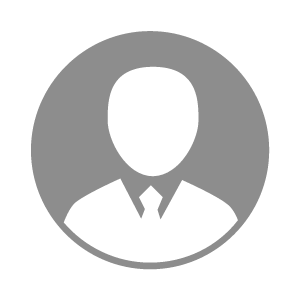 电    话电    话下载后可见下载后可见毕业院校高邮中专邮    箱邮    箱下载后可见下载后可见学    历中专住    址住    址期望月薪5000-10000求职意向求职意向设备专员,养猪技术员设备专员,养猪技术员设备专员,养猪技术员设备专员,养猪技术员期望地区期望地区扬州市扬州市扬州市扬州市教育经历教育经历工作经历工作经历工作单位：淮安中粮 工作单位：淮安中粮 工作单位：淮安中粮 工作单位：淮安中粮 工作单位：淮安中粮 工作单位：淮安中粮 工作单位：淮安中粮 自我评价自我评价其他特长其他特长